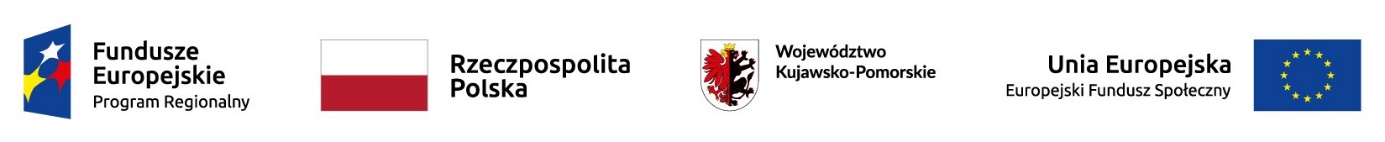 OGŁOSZENIE O  DODATKOWEJ REKRUTACJI UCZESTNIKÓWGmina Gruta za pośrednictwem Gminnego Ośrodka Pomocy Społecznej w Grucie 
w partnerstwie ze Stowarzyszeniem „PRO PUBLICO BONO” realizuje w okresie od 01.02.2021 r. do 31.01.2023 r. projekt nr RPKP.09.03.02- pt. Rozwój niestacjonarnych usług nad osobami zależnymi na terenie Gminy Gruta.Celem projektu jest zwiększenie dostępu usług społecznych, w tym opiekuńczych o 7 miejsc dla 28 osób (22 kobiet, 6 mężczyzn) zagrożonych ubóstwem lub/i wykluczeniem społecznym, w tym 2 osób niepełnosprawnych, na terenie Gminy Gruta w okresie 02.2021 r. – 01.2023 r.Biuro projektu: Gminny Ośrodek Pomocy Rodzinie w Grucie, Gruta 244, 86-330 Mełno, czynne: 
poniedziałek -  środa w godz. 07:00 – 15:00, 
czwartek w godz. 07:00 – 16:00
piątek w godz. 07:00 – 14:00Projekt jest współfinansowany ze środków Europejskiego Funduszu Społecznego 
w ramach Regionalnego Programu Operacyjnego Województwa Kujawsko-Pomorskiego na lata 2014-2020, Oś Priorytetowa 9 „Solidarne społeczeństwo”, Działanie 9.3 „Rozwój usług zdrowotnych i społecznych”, Poddziałanie 9.3.2 „Rozwój usług społecznych”.Całkowita wartość projektu: 688 722,75 zł.Dofinansowanie projektu z Unii Europejskiej: 619 850,47 zł.W ramach projektu przewidziano m.in.:- usługi opiekuńcze dla osób potrzebujących wsparcia w codziennym  funkcjonowaniu,
- utworzenie wypożyczalni sprzętu wspomagająco- pielęgnacyjnego. Jak zgłosić się do projektu?1. Wypełnij Formularz Zgłoszeniowy pobierz go z tej strony (pliki do pobrania formularza znajdują się poniżej)lub odbierz wydruk z Urzędu Gminy Gruta lub Gminnego Ośrodka Pomocy Społecznej w Grucie.2. Przekaż nam podpisany Formularz Zgłoszeniowy do Biura projektu.Pierwszy  nabór rekrutacji prowadzony jest w terminie   do 20 KWIETNIA  2021 r. Przewidujemy również kolejne nabory